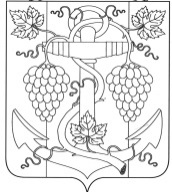 СОВЕТ ЗАПОРОЖСКОГО СЕЛЬСКОГО ПОСЕЛЕНИЯТЕМРЮКСКОГО РАЙОНАРЕШЕНИЕ  № 117ХХХI  сессия                                                                                 IV созыва«03 »  августа 2021 года                                                               ст-ца ЗапорожскаяО создании муниципального бюджетного учреждения«Благоустройство и озеленение Запорожское» Запорожского сельского поселения Темрюкского районаВ целях оптимизации расходов на санитарную очистку, благоустройство, озеленение Запорожского сельского поселения Темрюкского района, наиболее эффективного выполнения вопросов местного значения, в соответствии с Федеральным законом Российской Федерации от 06.10.2003 года № 131-ФЗ  «Об общих принципах организации местного самоуправления в Российской Федерации», Уставом Запорожского сельского поселения Темрюкского района,  Совет Запорожского сельского поселения Темрюкского района, РЕШИЛ:  1. Создать муниципальное бюджетное учреждение «Благоустройство и озеленение Запорожское» Запорожского сельского поселения Темрюкского района (далее - МБУ «Благоустройство и озеленение Запорожское») путем его учреждения.2. Реорганизовать муниципальное унитарное предприятие «ЖКХ-Запорожское» Запорожского сельского поселения Темрюкского района, зарегистрированное по адресу Краснодарский край, Темрюкский район, улица Ленина, д.22 (ОГРН 1022304742129 , ИНН 2352033361 , КПП 235201001 ), путем преобразования в муниципальное бюджетное учреждение «Благоустройство и озеленение Запорожское» Запорожского сельского поселения Темрюкского района. 3. Главе Запорожского сельского поселения Темрюкского района: определить этапы создания муниципального бюджетного учреждения «Благоустройство и озеленение Запорожское» Запорожского сельского поселения Темрюкского района, утвердить постановлением его Устав, назначить директора муниципального бюджетного учреждения, зарегистрировать муниципальное бюджетное учреждение в установленном законодательством порядке.4. Начальнику общего отдела администрации Запорожского сельского поселения Темрюкского района (Рыбиной) официально опубликовать (разместить) настоящее решение в официальном периодическом печатном издании газете Темрюкского района «Тамань», на официальном сайте муниципального  образования  Темрюкский  район  в   информационно-телекоммуникационной сети «Интернет», а так же разместить на официальном сайте администрации Запорожского сельского поселения Темрюкского района. 5. Контроль за выполнением настоящего решения возложить на постоянную комиссию Совета Запорожского сельского поселения Темрюкского района по вопросам предпринимательства, жилищно-комунального хозяйства, промышленности, строительства, связи бытового и торгового обслуживания (Тесля) и начальника отдела имущественных отношений и благоустройства администрации Запорожского сельского поселения Темрюкского района (Кайгородову).          6. Решение вступает в силу после его официального опубликования.Глава  Запорожского сельского поселения Темрюкского района ________________Н.Г. Колодина«03» августа 2021 года Председатель Совета  Запорожского сельского   поселения            Темрюкского района               _____________И.Р. Абрамян«03» августа 2021 года